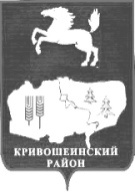 АДМИНИСТРАЦИЯ КРИВОШЕИНСКОГО РАЙОНА ПОСТАНОВЛЕНИЕ29.09.2013 г.                                                                                                                 №754с. КривошеиноТомской областиО внесении изменений в постановление Администрации Кривошеинского районаот 01.07.2011 № 309 «Об утверждениимуниципальнойпрограммы«Развитие малого и среднего предпринимательства в Кривошеинском районе на 2011-2014 гг.»В целях реализации муниципальной программы «Развитие малого и среднего предпринимательства в Кривошеинском районе на 2011-2014 гг.», утвержденной постановлением Администрации Кривошеинского района от 01.07.2011 № 309ПОСТАНОВЛЯЮ:1. В постановление Администрации Кривошеинского района от 01.07.2011 № 309 «Об утверждении муниципальной программы «Развитие малого и среднего предпринимательства в Кривошеинском районе на 2011-2014 гг.» внести следующие изменения:1.1. Пункт 2.2. приложения к постановлению изложить в следующей редакции:1.2. Пункт 4.6. приложения к постановлению изложить в следующей редакции:1.3. Пункт 6.1. «Развитие и обеспечение деятельности «Школы молодого предпринимателя», Клуба «Социальный предприниматель» приложения к постановлению исключить.2. Опубликовать настоящее постановление в Сборнике нормативных актов Администрации Кривошеинского района и разместить на официальном сайте муниципального образования Кривошеинский район в сети Интернет.3. Контроль за исполнением настоящего постановления возложить на заместителя Главы муниципального образованияпо экономическим вопросам, реальному сектору экономики и инновациям  А.М. Архипова.Глава Кривошеинского района                        А.В. Разумников(Глава Администрации)Грязнова А.Н.2-14-27      Прокуратура Архипов А.М.Управление финансовГрязнова А.Н.ЦМБПриложение №1к муниципальной программе«Развитие малого и среднего предпринимательства в Кривошеинском районе на 2011-2014 гг.»Мероприятия муниципальной программы «Развитие малого и среднего предпринимательства в Кривошеинском районе на 2011-2014 гг.»* - суммы из районного и областного бюджета ежегодно утверждаются и корректируются при принятии соответствующих бюджетовЗадачаСодержание мероприятияСроки исполненияРесурсное обеспечение, тыс. руб.Ресурсное обеспечение, тыс. руб.Ресурсное обеспечение, тыс. руб.Ресурсное обеспечение, тыс. руб.ЗадачаСодержание мероприятияСроки исполненияВсегоРайонный бюджетОбластной бюджетВнебюджетные средства2.2. Модернизация и совершенствование деятельности Центра поддержки предпринимательства Кривошеинского района20132010102.2. Модернизация и совершенствование деятельности Центра поддержки предпринимательства Кривошеинского района20146030302.2. Модернизация и совершенствование деятельности Центра поддержки предпринимательства Кривошеинского районаИтого804040ЗадачаСодержание мероприятияСроки исполненияРесурсное обеспечение, тыс. руб.Ресурсное обеспечение, тыс. руб.Ресурсное обеспечение, тыс. руб.Ресурсное обеспечение, тыс. руб.ЗадачаСодержание мероприятияСроки исполненияВсегоРайонный бюджетОбластной бюджетВнебюджетные средства4.6. Содействие в организации, а также организация и проведение семинаров, конференций, консультаций, обучения, мастер-классов и «круглых столов», направленных на повышение профессионального уровня субъектов МСП и обучение студентов Кривошеинского района.201310050504.6. Содействие в организации, а также организация и проведение семинаров, конференций, консультаций, обучения, мастер-классов и «круглых столов», направленных на повышение профессионального уровня субъектов МСП и обучение студентов Кривошеинского района.20146030304.6. Содействие в организации, а также организация и проведение семинаров, конференций, консультаций, обучения, мастер-классов и «круглых столов», направленных на повышение профессионального уровня субъектов МСП и обучение студентов Кривошеинского района.Итого1608080ЗадачаСодержание мероприятияСроки исполненияРесурсное обеспечение, тыс. руб.Ресурсное обеспечение, тыс. руб.Ресурсное обеспечение, тыс. руб.Ресурсное обеспечение, тыс. руб.Ресурсное обеспечение, тыс. руб.Ресурсное обеспечение, тыс. руб.Ресурсное обеспечение, тыс. руб.Ресурсное обеспечение, тыс. руб.Ожидаемые результатыОжидаемые результатыЗадачаСодержание мероприятияСроки исполненияВсегоВсегоРайонный бюджетРайонный бюджетОбластной бюджетОбластной бюджетВнебюджетные средстваВнебюджетные средстваОжидаемые результатыОжидаемые результатыНормативное правовое обеспечение малого и среднего предпринимательства.Анализ действующих нормативно правовых актов Российской федерации, Томской области, Кривошеинского района, а также подготовка предложений по их совершенствованию2011-2014Совершенная нормативная правовая база по развитию малого и среднего предпринимательства Кривошеинского районаСовершенная нормативная правовая база по развитию малого и среднего предпринимательства Кривошеинского районаСоздание и развитие инфраструктуры поддержки субъектов малого и среднего предпринимательстваРазвитие и обеспечение деятельности Центра поддержки предпринимательства Кривошеинского районаПереход на сдачу отчетности по электронным каналам связиОплата справочно-правовой системы Консультант Плюс (софинансирование части затрат)Создание справочника малого бизнеса Кривошеинского района (фото, адреса, телефоны, виды деятельности)2011808040404040Увеличение количества и качества предоставляемых услуг субъектам малого и среднего предпринимательства организациями инфраструктуры поддержки предпринимательства. Увеличение количества и качества предоставляемых услуг субъектам малого и среднего предпринимательства организациями инфраструктуры поддержки предпринимательства. Создание и развитие инфраструктуры поддержки субъектов малого и среднего предпринимательстваРазвитие и обеспечение деятельности Центра поддержки предпринимательства Кривошеинского районаПереход на сдачу отчетности по электронным каналам связиОплата справочно-правовой системы Консультант Плюс (софинансирование части затрат)Создание справочника малого бизнеса Кривошеинского района (фото, адреса, телефоны, виды деятельности)2012606030303030Увеличение количества и качества предоставляемых услуг субъектам малого и среднего предпринимательства организациями инфраструктуры поддержки предпринимательства. Увеличение количества и качества предоставляемых услуг субъектам малого и среднего предпринимательства организациями инфраструктуры поддержки предпринимательства. Создание и развитие инфраструктуры поддержки субъектов малого и среднего предпринимательстваРазвитие и обеспечение деятельности Центра поддержки предпринимательства Кривошеинского районаПереход на сдачу отчетности по электронным каналам связиОплата справочно-правовой системы Консультант Плюс (софинансирование части затрат)Создание справочника малого бизнеса Кривошеинского района (фото, адреса, телефоны, виды деятельности)Итого14014070707070Увеличение количества и качества предоставляемых услуг субъектам малого и среднего предпринимательства организациями инфраструктуры поддержки предпринимательства. Увеличение количества и качества предоставляемых услуг субъектам малого и среднего предпринимательства организациями инфраструктуры поддержки предпринимательства. Создание и развитие инфраструктуры поддержки субъектов малого и среднего предпринимательстваМодернизация и совершенствование деятельности Центра поддержки предпринимательства Кривошеинского района2013202010101010Увеличение количества и качества предоставляемых услуг субъектам малого и среднего предпринимательства организациями инфраструктуры поддержки предпринимательства. Увеличение количества и качества предоставляемых услуг субъектам малого и среднего предпринимательства организациями инфраструктуры поддержки предпринимательства. Создание и развитие инфраструктуры поддержки субъектов малого и среднего предпринимательстваМодернизация и совершенствование деятельности Центра поддержки предпринимательства Кривошеинского района2014404020202020Увеличение количества и качества предоставляемых услуг субъектам малого и среднего предпринимательства организациями инфраструктуры поддержки предпринимательства. Увеличение количества и качества предоставляемых услуг субъектам малого и среднего предпринимательства организациями инфраструктуры поддержки предпринимательства. Создание и развитие инфраструктуры поддержки субъектов малого и среднего предпринимательстваМодернизация и совершенствование деятельности Центра поддержки предпринимательства Кривошеинского районаИтого606030303030Увеличение количества и качества предоставляемых услуг субъектам малого и среднего предпринимательства организациями инфраструктуры поддержки предпринимательства. Увеличение количества и качества предоставляемых услуг субъектам малого и среднего предпринимательства организациями инфраструктуры поддержки предпринимательства. Создание и развитие инфраструктуры поддержки субъектов малого и среднего предпринимательстваСотрудничество с координационным советом предпринимателей по вопросам развития МСП2013-2014Увеличение количества и качества предоставляемых услуг субъектам малого и среднего предпринимательства организациями инфраструктуры поддержки предпринимательства. Увеличение количества и качества предоставляемых услуг субъектам малого и среднего предпринимательства организациями инфраструктуры поддержки предпринимательства. Мероприятия по поддержке стартующего бизнесаРеализация районного конкурса предпринимательских проектов «Бизнес-старт»20111150115010010010501050Количество субъектов малого и среднего предпринимательства, получивших финансовую поддержку в рамках конкурса, - не менее 4 в год.Количество субъектов малого и среднего предпринимательства, получивших финансовую поддержку в рамках конкурса, - не менее 4 в год.Мероприятия по поддержке стартующего бизнесаРеализация районного конкурса предпринимательских проектов «Бизнес-старт»20121100110010010010001000Количество субъектов малого и среднего предпринимательства, получивших финансовую поддержку в рамках конкурса, - не менее 4 в год.Количество субъектов малого и среднего предпринимательства, получивших финансовую поддержку в рамках конкурса, - не менее 4 в год.Мероприятия по поддержке стартующего бизнесаРеализация районного конкурса предпринимательских проектов «Бизнес-старт»20131500150010010014001400Количество субъектов малого и среднего предпринимательства, получивших финансовую поддержку в рамках конкурса, - не менее 4 в год.Количество субъектов малого и среднего предпринимательства, получивших финансовую поддержку в рамках конкурса, - не менее 4 в год.Мероприятия по поддержке стартующего бизнесаРеализация районного конкурса предпринимательских проектов «Бизнес-старт»20141500150010010014001400Количество субъектов малого и среднего предпринимательства, получивших финансовую поддержку в рамках конкурса, - не менее 4 в год.Количество субъектов малого и среднего предпринимательства, получивших финансовую поддержку в рамках конкурса, - не менее 4 в год.Мероприятия по поддержке стартующего бизнесаРеализация районного конкурса предпринимательских проектов «Бизнес-старт»Итого5250525040040048504850Количество субъектов малого и среднего предпринимательства, получивших финансовую поддержку в рамках конкурса, - не менее 4 в год.Количество субъектов малого и среднего предпринимательства, получивших финансовую поддержку в рамках конкурса, - не менее 4 в год.Информационная и консультационная поддержка субъектов малого и среднего предпринимательства, инфраструктуры поддержки предпринимательстваОказание консультационной и методической помощи  субъектам малого и среднего предпринимательства, в том числе действующим в течение первых 2-х лет с даты регистрации.Анализ потребности в мерах имущественной поддержки.Анализ эффективности использования имущества, предоставленного в аренду.Разработка актуальных для муниципального образования бизнес-проектов и размещение их на официальном сайте муниципального образования Кривошеинский районАктуализация базы данных Торгового реестра2011-20142011-2014Доступность информации и образования по основам  ведения предпринимательской деятельности для начинающих предпринимателей и незанятого населения.Информационная и консультационная поддержка субъектов малого и среднего предпринимательства, инфраструктуры поддержки предпринимательстваСодействие в организации, а также организация и проведение семинаров, конференций, консультаций, обучения, мастер-классов и «круглых столов», направленных на повышение профессионального уровня субъектов МСП и обучение студентов Кривошеинского района2013201310010050505050Доступность информации и образования по основам  ведения предпринимательской деятельности для начинающих предпринимателей и незанятого населения.Информационная и консультационная поддержка субъектов малого и среднего предпринимательства, инфраструктуры поддержки предпринимательстваСодействие в организации, а также организация и проведение семинаров, конференций, консультаций, обучения, мастер-классов и «круглых столов», направленных на повышение профессионального уровня субъектов МСП и обучение студентов Кривошеинского района20142014606030303030Доступность информации и образования по основам  ведения предпринимательской деятельности для начинающих предпринимателей и незанятого населения.Информационная и консультационная поддержка субъектов малого и среднего предпринимательства, инфраструктуры поддержки предпринимательстваСодействие в организации, а также организация и проведение семинаров, конференций, консультаций, обучения, мастер-классов и «круглых столов», направленных на повышение профессионального уровня субъектов МСП и обучение студентов Кривошеинского районаИтогоИтого16016080808080Доступность информации и образования по основам  ведения предпринимательской деятельности для начинающих предпринимателей и незанятого населения.Пропаганда и популяризация предпринимательской деятельности. Ежегодная организация празднования Дня российского предпринимательства в районе с проведением конкурса «Предприниматель года»2011--Популяризация идей предпринимательства, распространение передового опыта. Формирование благоприятного общественного мнения о предпринимательской деятельности. Повышение профессионального уровня субъектов малого и среднего предпринимательства. Решение проблемы низкого уровня предпринимательской культуры населения.Популяризация идей предпринимательства, распространение передового опыта. Формирование благоприятного общественного мнения о предпринимательской деятельности. Повышение профессионального уровня субъектов малого и среднего предпринимательства. Решение проблемы низкого уровня предпринимательской культуры населения.Пропаганда и популяризация предпринимательской деятельности. Ежегодная организация празднования Дня российского предпринимательства в районе с проведением конкурса «Предприниматель года»2012606030303030Популяризация идей предпринимательства, распространение передового опыта. Формирование благоприятного общественного мнения о предпринимательской деятельности. Повышение профессионального уровня субъектов малого и среднего предпринимательства. Решение проблемы низкого уровня предпринимательской культуры населения.Популяризация идей предпринимательства, распространение передового опыта. Формирование благоприятного общественного мнения о предпринимательской деятельности. Повышение профессионального уровня субъектов малого и среднего предпринимательства. Решение проблемы низкого уровня предпринимательской культуры населения.Пропаганда и популяризация предпринимательской деятельности. Ежегодная организация празднования Дня российского предпринимательства в районе с проведением конкурса «Предприниматель года»2013606030303030Популяризация идей предпринимательства, распространение передового опыта. Формирование благоприятного общественного мнения о предпринимательской деятельности. Повышение профессионального уровня субъектов малого и среднего предпринимательства. Решение проблемы низкого уровня предпринимательской культуры населения.Популяризация идей предпринимательства, распространение передового опыта. Формирование благоприятного общественного мнения о предпринимательской деятельности. Повышение профессионального уровня субъектов малого и среднего предпринимательства. Решение проблемы низкого уровня предпринимательской культуры населения.Пропаганда и популяризация предпринимательской деятельности. Ежегодная организация празднования Дня российского предпринимательства в районе с проведением конкурса «Предприниматель года»2014606030303030Популяризация идей предпринимательства, распространение передового опыта. Формирование благоприятного общественного мнения о предпринимательской деятельности. Повышение профессионального уровня субъектов малого и среднего предпринимательства. Решение проблемы низкого уровня предпринимательской культуры населения.Популяризация идей предпринимательства, распространение передового опыта. Формирование благоприятного общественного мнения о предпринимательской деятельности. Повышение профессионального уровня субъектов малого и среднего предпринимательства. Решение проблемы низкого уровня предпринимательской культуры населения.Пропаганда и популяризация предпринимательской деятельности. Ежегодная организация празднования Дня российского предпринимательства в районе с проведением конкурса «Предприниматель года»Итого18018090909090Популяризация идей предпринимательства, распространение передового опыта. Формирование благоприятного общественного мнения о предпринимательской деятельности. Повышение профессионального уровня субъектов малого и среднего предпринимательства. Решение проблемы низкого уровня предпринимательской культуры населения.Популяризация идей предпринимательства, распространение передового опыта. Формирование благоприятного общественного мнения о предпринимательской деятельности. Повышение профессионального уровня субъектов малого и среднего предпринимательства. Решение проблемы низкого уровня предпринимательской культуры населения.Пропаганда и популяризация предпринимательской деятельности. Создание информационного Интернет-ресурса для субъектов малого и среднего предпринимательства2011404020202020Популяризация идей предпринимательства, распространение передового опыта. Формирование благоприятного общественного мнения о предпринимательской деятельности. Повышение профессионального уровня субъектов малого и среднего предпринимательства. Решение проблемы низкого уровня предпринимательской культуры населения.Популяризация идей предпринимательства, распространение передового опыта. Формирование благоприятного общественного мнения о предпринимательской деятельности. Повышение профессионального уровня субъектов малого и среднего предпринимательства. Решение проблемы низкого уровня предпринимательской культуры населения.Пропаганда и популяризация предпринимательской деятельности. Создание информационного Интернет-ресурса для субъектов малого и среднего предпринимательстваИтого404020202020Популяризация идей предпринимательства, распространение передового опыта. Формирование благоприятного общественного мнения о предпринимательской деятельности. Повышение профессионального уровня субъектов малого и среднего предпринимательства. Решение проблемы низкого уровня предпринимательской культуры населения.Популяризация идей предпринимательства, распространение передового опыта. Формирование благоприятного общественного мнения о предпринимательской деятельности. Повышение профессионального уровня субъектов малого и среднего предпринимательства. Решение проблемы низкого уровня предпринимательской культуры населения.Пропаганда и популяризация предпринимательской деятельности. Поддержка и пополнение информационного интернет- ресурса для субъектов малого и среднего предпринимательства2013-2014Популяризация идей предпринимательства, распространение передового опыта. Формирование благоприятного общественного мнения о предпринимательской деятельности. Повышение профессионального уровня субъектов малого и среднего предпринимательства. Решение проблемы низкого уровня предпринимательской культуры населения.Популяризация идей предпринимательства, распространение передового опыта. Формирование благоприятного общественного мнения о предпринимательской деятельности. Повышение профессионального уровня субъектов малого и среднего предпринимательства. Решение проблемы низкого уровня предпринимательской культуры населения.Пропаганда и популяризация предпринимательской деятельности. Поддержка и пополнение информационного интернет- ресурса для субъектов малого и среднего предпринимательстваИтогоПопуляризация идей предпринимательства, распространение передового опыта. Формирование благоприятного общественного мнения о предпринимательской деятельности. Повышение профессионального уровня субъектов малого и среднего предпринимательства. Решение проблемы низкого уровня предпринимательской культуры населения.Популяризация идей предпринимательства, распространение передового опыта. Формирование благоприятного общественного мнения о предпринимательской деятельности. Повышение профессионального уровня субъектов малого и среднего предпринимательства. Решение проблемы низкого уровня предпринимательской культуры населения.Пропаганда и популяризация предпринимательской деятельности. Проведение конкурсов на лучшую фотоработу, лучшую публикацию по теме малого и среднего предпринимательства Кривошеинского района201310105555Популяризация идей предпринимательства, распространение передового опыта. Формирование благоприятного общественного мнения о предпринимательской деятельности. Повышение профессионального уровня субъектов малого и среднего предпринимательства. Решение проблемы низкого уровня предпринимательской культуры населения.Популяризация идей предпринимательства, распространение передового опыта. Формирование благоприятного общественного мнения о предпринимательской деятельности. Повышение профессионального уровня субъектов малого и среднего предпринимательства. Решение проблемы низкого уровня предпринимательской культуры населения.Пропаганда и популяризация предпринимательской деятельности. Проведение конкурсов на лучшую фотоработу, лучшую публикацию по теме малого и среднего предпринимательства Кривошеинского района201410105555Популяризация идей предпринимательства, распространение передового опыта. Формирование благоприятного общественного мнения о предпринимательской деятельности. Повышение профессионального уровня субъектов малого и среднего предпринимательства. Решение проблемы низкого уровня предпринимательской культуры населения.Популяризация идей предпринимательства, распространение передового опыта. Формирование благоприятного общественного мнения о предпринимательской деятельности. Повышение профессионального уровня субъектов малого и среднего предпринимательства. Решение проблемы низкого уровня предпринимательской культуры населения.Пропаганда и популяризация предпринимательской деятельности. Проведение конкурсов на лучшую фотоработу, лучшую публикацию по теме малого и среднего предпринимательства Кривошеинского районаИтого202010101010Популяризация идей предпринимательства, распространение передового опыта. Формирование благоприятного общественного мнения о предпринимательской деятельности. Повышение профессионального уровня субъектов малого и среднего предпринимательства. Решение проблемы низкого уровня предпринимательской культуры населения.Популяризация идей предпринимательства, распространение передового опыта. Формирование благоприятного общественного мнения о предпринимательской деятельности. Повышение профессионального уровня субъектов малого и среднего предпринимательства. Решение проблемы низкого уровня предпринимательской культуры населения.Развитие молодежного предпринимательства.Содействие в подготовке, проведении и участии школьников и студентов Кривошеинского района в семинарах, конкурсах, круглых столах направленных на развитие знаний и навыков в сфере предпринимательства2011Популяризация идей предпринимательства, распространение передового опыта.Увеличение числа предпринимательских проектов, разработанных молодежью и получивших финансовую поддержку в рамках конкурсов.Популяризация идей предпринимательства, распространение передового опыта.Увеличение числа предпринимательских проектов, разработанных молодежью и получивших финансовую поддержку в рамках конкурсов.Развитие молодежного предпринимательства.Содействие в подготовке, проведении и участии школьников и студентов Кривошеинского района в семинарах, конкурсах, круглых столах направленных на развитие знаний и навыков в сфере предпринимательства2012Популяризация идей предпринимательства, распространение передового опыта.Увеличение числа предпринимательских проектов, разработанных молодежью и получивших финансовую поддержку в рамках конкурсов.Популяризация идей предпринимательства, распространение передового опыта.Увеличение числа предпринимательских проектов, разработанных молодежью и получивших финансовую поддержку в рамках конкурсов.Развитие молодежного предпринимательства.Содействие в подготовке, проведении и участии школьников и студентов Кривошеинского района в семинарах, конкурсах, круглых столах направленных на развитие знаний и навыков в сфере предпринимательства2013Популяризация идей предпринимательства, распространение передового опыта.Увеличение числа предпринимательских проектов, разработанных молодежью и получивших финансовую поддержку в рамках конкурсов.Популяризация идей предпринимательства, распространение передового опыта.Увеличение числа предпринимательских проектов, разработанных молодежью и получивших финансовую поддержку в рамках конкурсов.Развитие молодежного предпринимательства.Содействие в подготовке, проведении и участии школьников и студентов Кривошеинского района в семинарах, конкурсах, круглых столах направленных на развитие знаний и навыков в сфере предпринимательства2014Популяризация идей предпринимательства, распространение передового опыта.Увеличение числа предпринимательских проектов, разработанных молодежью и получивших финансовую поддержку в рамках конкурсов.Популяризация идей предпринимательства, распространение передового опыта.Увеличение числа предпринимательских проектов, разработанных молодежью и получивших финансовую поддержку в рамках конкурсов.Развитие молодежного предпринимательства.Содействие в подготовке, проведении и участии школьников и студентов Кривошеинского района в семинарах, конкурсах, круглых столах направленных на развитие знаний и навыков в сфере предпринимательстваИтогоПопуляризация идей предпринимательства, распространение передового опыта.Увеличение числа предпринимательских проектов, разработанных молодежью и получивших финансовую поддержку в рамках конкурсов.Популяризация идей предпринимательства, распространение передового опыта.Увеличение числа предпринимательских проектов, разработанных молодежью и получивших финансовую поддержку в рамках конкурсов.Развитие молодежного предпринимательства.Организация экскурсий для школьников и студентов Кривошеинского района на действующие предприятия района2011Популяризация идей предпринимательства, распространение передового опыта.Увеличение числа предпринимательских проектов, разработанных молодежью и получивших финансовую поддержку в рамках конкурсов.Популяризация идей предпринимательства, распространение передового опыта.Увеличение числа предпринимательских проектов, разработанных молодежью и получивших финансовую поддержку в рамках конкурсов.Развитие молодежного предпринимательства.Организация экскурсий для школьников и студентов Кривошеинского района на действующие предприятия района2012Популяризация идей предпринимательства, распространение передового опыта.Увеличение числа предпринимательских проектов, разработанных молодежью и получивших финансовую поддержку в рамках конкурсов.Популяризация идей предпринимательства, распространение передового опыта.Увеличение числа предпринимательских проектов, разработанных молодежью и получивших финансовую поддержку в рамках конкурсов.Развитие молодежного предпринимательства.Организация экскурсий для школьников и студентов Кривошеинского района на действующие предприятия района2013Популяризация идей предпринимательства, распространение передового опыта.Увеличение числа предпринимательских проектов, разработанных молодежью и получивших финансовую поддержку в рамках конкурсов.Популяризация идей предпринимательства, распространение передового опыта.Увеличение числа предпринимательских проектов, разработанных молодежью и получивших финансовую поддержку в рамках конкурсов.Развитие молодежного предпринимательства.Организация экскурсий для школьников и студентов Кривошеинского района на действующие предприятия района2014Популяризация идей предпринимательства, распространение передового опыта.Увеличение числа предпринимательских проектов, разработанных молодежью и получивших финансовую поддержку в рамках конкурсов.Популяризация идей предпринимательства, распространение передового опыта.Увеличение числа предпринимательских проектов, разработанных молодежью и получивших финансовую поддержку в рамках конкурсов.Развитие молодежного предпринимательства.Организация экскурсий для школьников и студентов Кривошеинского района на действующие предприятия районаИтогоПопуляризация идей предпринимательства, распространение передового опыта.Увеличение числа предпринимательских проектов, разработанных молодежью и получивших финансовую поддержку в рамках конкурсов.Популяризация идей предпринимательства, распространение передового опыта.Увеличение числа предпринимательских проектов, разработанных молодежью и получивших финансовую поддержку в рамках конкурсов.2011201120111270127016016011101110201220122012122012201601601060106020132013201316901690195195149514952014201420141690169019519514951495ВСЕГО по программе:ВСЕГО по программе:ВСЕГО по программе:5870587071071051605160